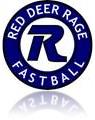 RED DEER RAGE FASTBALL2020-2021 COACHES APPLICATIONName: ________________________________________________ Phone # ______________________________ Team Desired: (Circle appropriate category) Mite (U10) Squirt (U12) Pee Wee (U14) Bantam (U16) Midget (U19) Category: (if applicable) A B C NCCP Certification Level: Coaching and / or playing experience: Coaching Philosophy: What are your three main coaching objectives in the order of importance? 1. 2. 3.How will you determine playing time?How important to you is winning? Signature: ________________________________ Date: ___________________*All coaches selected will have to provide a police criminal check Please email applications to President@reddeerragefastball.com 